Friends of Cape Cod Swim Club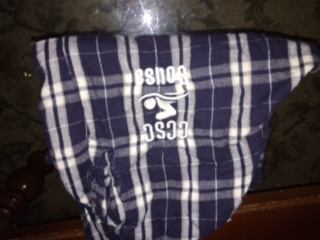 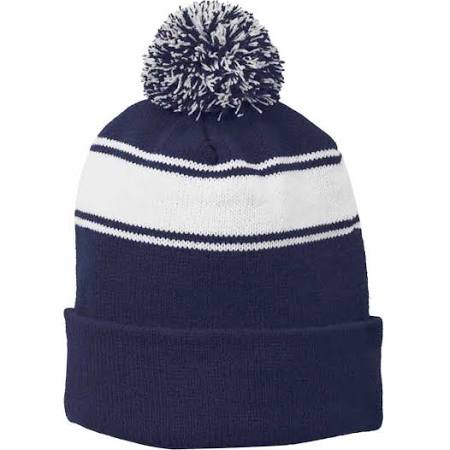 Items colors may be slightly different Sizes			  	              Children Sizes:  	Small ____   Medium _____Large _____   X-Large ____  		2XL ______ 3XL ______	Adult Sizes:         Small ____   Medium _____Large _____   X-Large ____                   2XL_____ 3XL ______Hats One Size: 	    _____	Last Name__________________(Please indicate number of each size)Total Enclosed $___________________________________________________________		_____________________________	    SWIMMER Name					Swim group	Make checks payable to: Friends of CCSCThe sale ends Saturday, October 21, 2017. Size ChartSizesWidth(inches)Length(inches)YS2023.25YM2326.25YL2628.5S2830.75M2932L3132.5XL3333.25